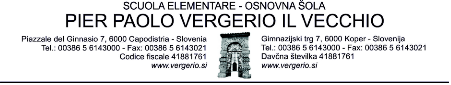 ELENCO MATERIALE CLASSE V  CapodistriaAnno scolastico:  2023/2024ITALIANO - 2 quaderni grandi a righe con marginiMATEMATICA - 1 quaderno grande a quadretti piccoli e 1 quaderno grande bianco (senza quadretti e senza righe); 1 “geo squadra”, righello sagomato grande, compassoSOCIETA’ - 1 quaderno grande a righe con margini, cartina geografica della SloveniaSCIENZE E TECNOLOGIA - 1 quaderno grande a righe con marginiMUSICA - 1 quaderno a righe con i marginiECONOMIA DOMESTICA - 1 quaderno grande a righe con i marginiINGLESE e SLOVENO - quaderni grandi a righeSPORT - scarpe da ginnastica, maglietta e pantaloncini corti (elastico per capelli)ARTE – in base a quello che è rimasto a scuola riceveranno una lista aggiornata a settembreALTRO: diario/agenda, pennarello nero, 1 risma di carta bianca formato A4, astuccio, 200 tovaglioli,                                    ciabatte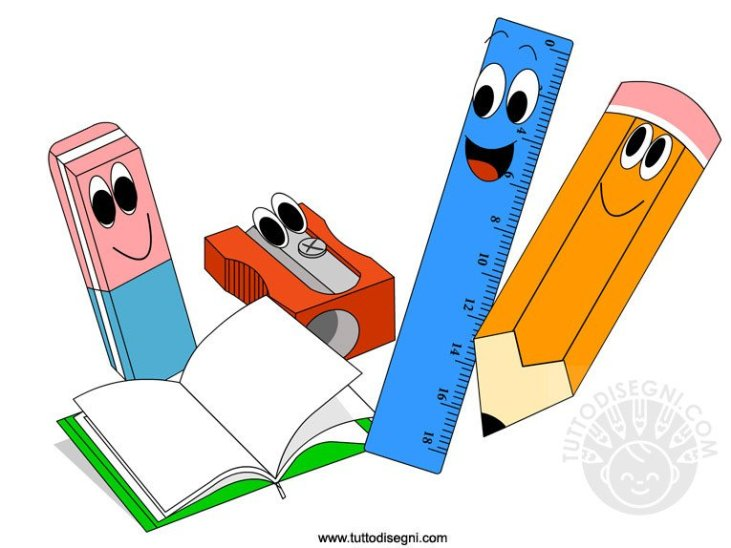 